Activity 2 – Source Analysis WorksheetBy following the links, complete the source analysis worksheet.SourceWhat is it?What does it show?How useful/reliable is this source?What does this source tell us about Pericles’ reign over Athens?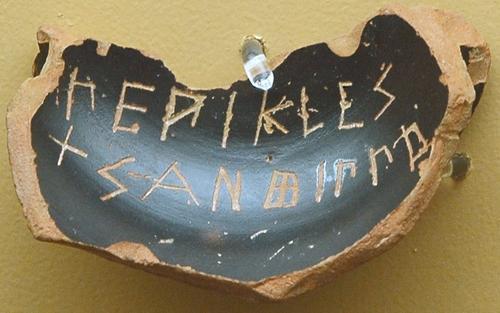 Source 1: An ostrakon against "Pericles, the son of Xanthippus"http://www.livius.org/pen-pg/pericles/pericles.html 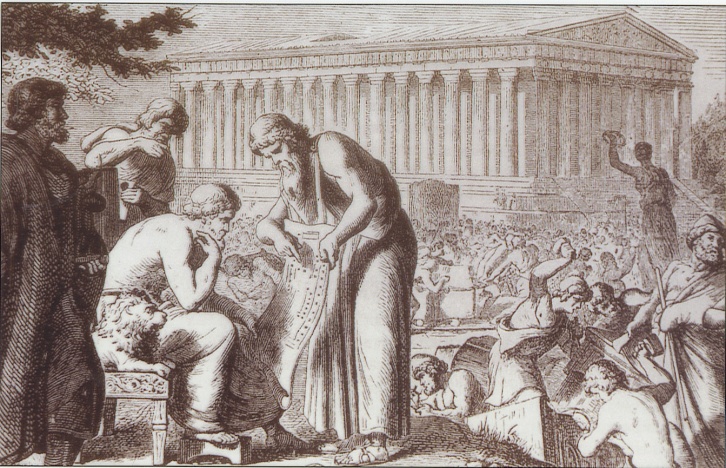 Source 2: Engraving of an architect showing a blueprint to Pericles.http://www.mitchellteachers.org/WorldHistory/AncientGreece/Images/PericlesConstructionAthensTrans.jpg Source 3: Pericles giving his funeral oration.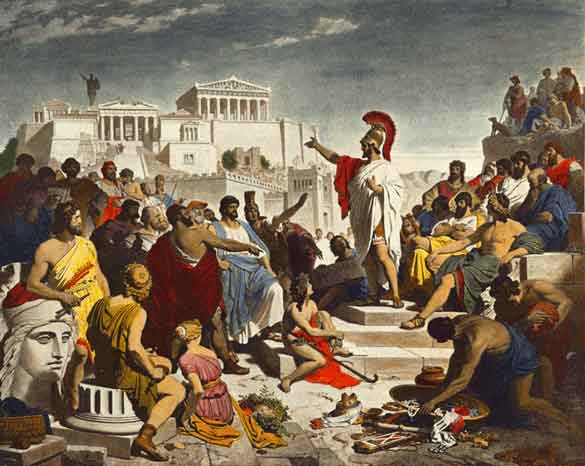 http://www.ancientgreekbattles.net/Pages/People/Pericles.htm  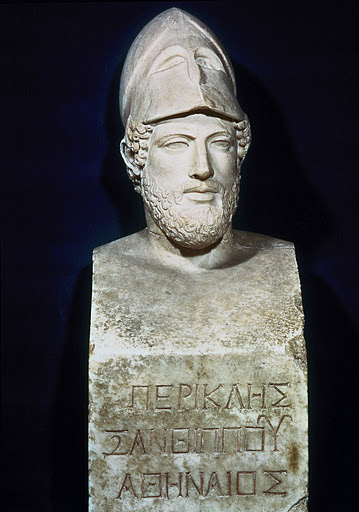 Source 4: Bust of Pericles.http://lh3.ggpht.com/-FC-S6y15FQc/Tcik7ns0k6I/AAAAAAAAKFs/EDolByBhwiM/0541.jpg 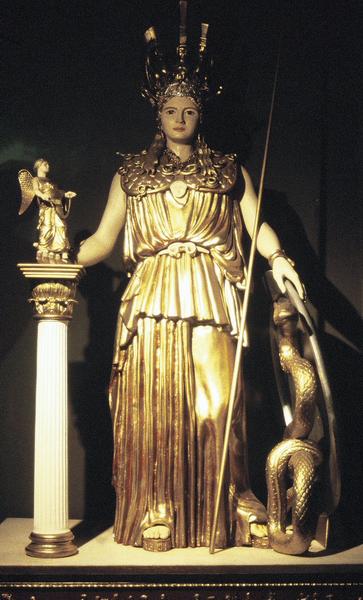 Source 5: A reconstruction of the cult statue of Athena.http://www.livius.org/as-at/athens/athens.html 